                            14.04.2020г.     11 класс    Тема. Решения задач на повторение ( комбинации тел )1.Посмотреть предложенную теорию и  видео задач(ЕГЭ)по данной темеТеория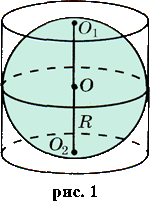 Вписанные и описанные цилиндры (теоретическая часть)Сферу можно вписывать не только в   многогранник, но и в цилиндр. Определение. Сфера   называется вписанной в цилиндр,  если она касается его оснований и боковой поверхности (касается каждой образующей) (рис. 1). При этом цилиндр называется описанным около сферы.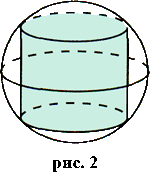 Определение. Цилиндр называется вписанным в сферу, еслиокружности оснований цилиндра лежат на сфере. При этом сфера называется описанной около цилиндра (рис. 2). Теорема. Если образующая цилиндра равна диаметру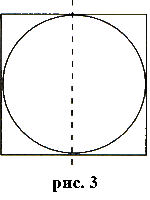 его основания, то в него молено вписать сферу.Определение. Прямая призма     называется вписанной в цилиндр, если ее основания лежат на основаниях цилиндра, а боковыми ребрами являются образующие цилиндра (рис. 4). При этом 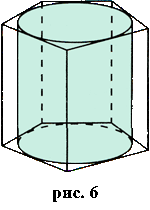 цилиндр называется описанным около призмы.Ясно, что около прямой призмы можно описать цилиндр тогда и только тогда, когда около ее основания можно описать окружность.Определение. Касательной плоскостью к цилиндру называется плоскость, проходящая через образующую цилиндра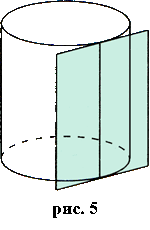  и не имеющая с цилиндром других общих точек (рис. 5).Определение. Прямая призма называется описанной около цилиндра, если ее основания содержат основания цилиндра, а плоскости боковых граней касаются цилиндра (рис. 6). При этом цилиндр называется вписанным в призму. Ясно, что в прямую призму можно вписать цилиндр тогда и только тогда, когда в ее основание можно вписать окружность.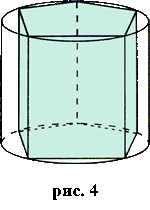 Вписанные и описанные конусы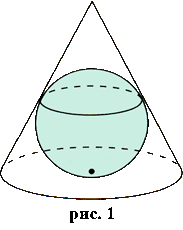 Рассмотрим вопрос о возможности вписать сферу в конус.Определение. Сфера называется вписанной в конус, если она касается его основания и боковой поверхности (касается каждой образующей; рис.  1).  При этом конус называется описанным около сферы. Определение. Конус называется вписанным в сферу, если вершина и окружность основания конуса лежат на сфере. При этом сфера называется описанной около конуса. Определение. Пирамида называется вписанной в конус, если ее основание лежит на основании конуса, а боковыми ребрами являются образующие конуса (рис. 3). При этом конус называется 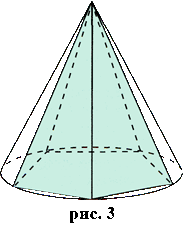 описанным около пирамиды.Ясно, что около пирамиды можно описать конус тогда и только тогда, когда около ее основания можно описать окружность.Определение. Касательной плоскостью к конусу называется плоскость, проходящая через образующую конуса и не имеющая с конусом других общих точек.Определение. Пирамида называется описанной около конуса, если ее основание содержит основание конуса, а плоскости боковых граней касаются конуса (рис. 4). При этом конус называется вписанным в пирамиду.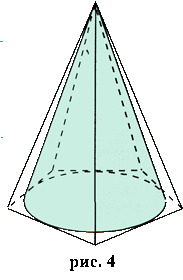  Ясно,   что   в   пирамиду  можно вписать конус тогда и только тогда, когда в ее основание можно вписать окружность.Задачиhttps://youtu.be/NyxDm5FEfRwhttps://youtu.be/0NPtEarz1J8https://youtu.be/ZZBDXD3M0xcЗадача №1.  Около шара описан цилиндр, площадь поверхности которого равен 9. Найдите площадь поверхности шара.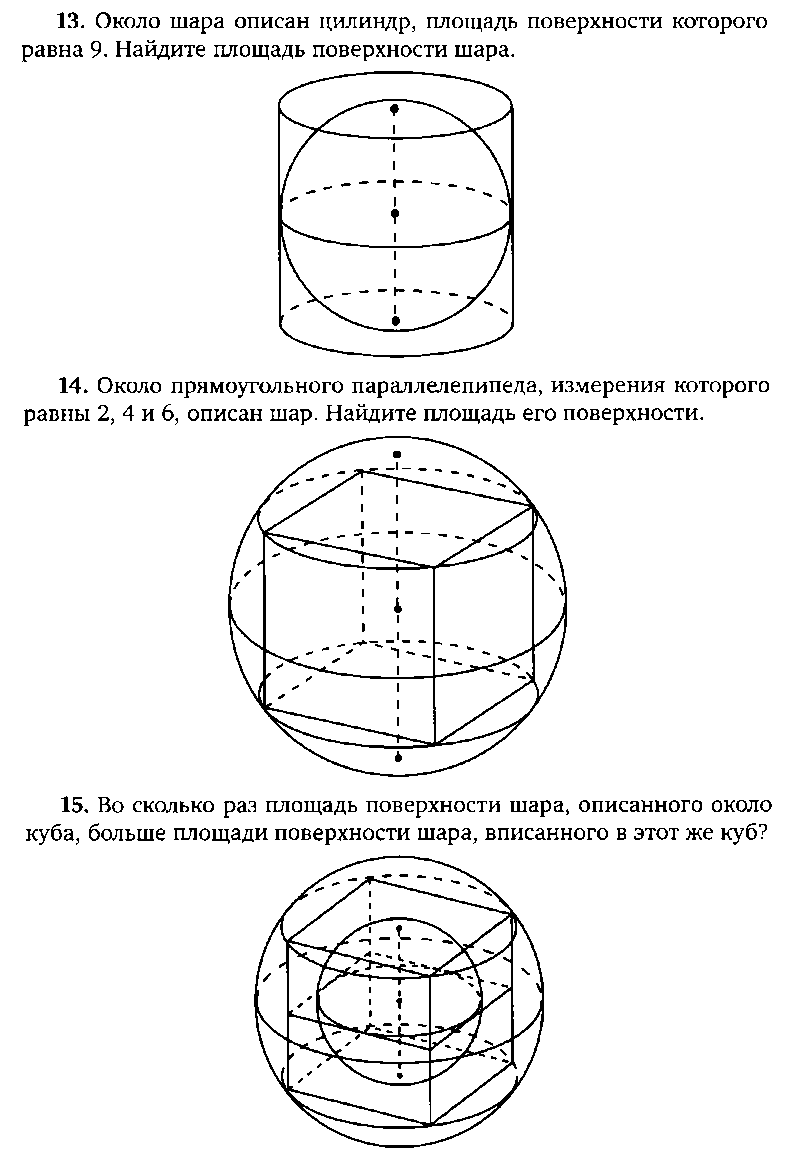 Решение:Площадь поверхности цилиндра вычисляется по формуле S= 2πR (R + h). Так как в цилиндр вписан шар, то h=2R, отсюда,  9=6πR2 ,    πR2 = 1,5Найдем площадь поверхности шара. Rш = Rц, поэтому Sш =4πR2,  Sш = 4·1,5=6.     Ответ: 6.2.Решить задачи на повторение (переслать фото )задачи взяты из ЕГЭ